Специальность:_23.02.03_Техническое обслуживание и ремонт автомобильного транспортаКурс:_1_, группа(ы) ТМ1991_Дисциплина (МДК) ИнформатикаФИО преподавателя Талипова А.А.Практическая работа: Выполнение вычислительных расчетов по формулам (Логические переменные и функции)Задание 1. Составьте электронную таблицу для решения уравнения вида с анализом дискриминанта и коэффициентов a, b, c. Для обозначения коэффициентов, дискриминанта и корней уравнения применить имена.Выполнение. В ячейки A3, В3 и С3  введем значения коэффициентов квадратного уравнения и обозначим эти ячейки именами a, b и с_. Ячейку А4, где будет размещаться значение дискриминанта, обозначим именем D. Для вычисления дискриминанта в      ячейку А4 введем формулу =b^2-4*a*c_ , затем для вычисления корней в ячейки А5 и А6 введем функцию ЕСЛИ с соответствующими условиями для a, b, c, и d и  формулами для корней (-b+КОРЕНЬ(D))/(2*a) и (-b-КОРЕНЬ(D))/(2*a).Вид электронной таблицы может иметь  следующий вид.Задание 2. Дана таблица с итогами экзаменационной сессии.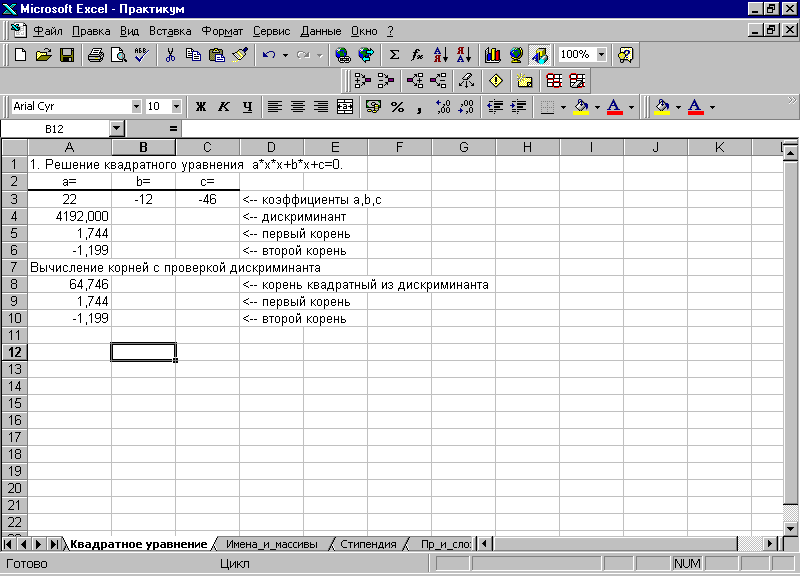 Итоги экзаменационной сессииСоставить на листе 2 электронную таблицу, определяющую стипендию по следующему правилу:По рассчитанному среднему баллу за экзаменационную сессию (s) вычисляется повышающий коэффициент (k), на который затем умножается минимальная стипендия (m).Повышающий коэффициент вычисляется по правилу:если 3  s <4, то k=1.2,если 4  s < 4.5, то k=1.5,если 4.5  s < 5, то k=1.8,если s= 5, то k=2.0Если же s<3 или s>5, то стипендия не назначается и поэтому нужно в этом случае коэффициент k вычислять специальным образом, например, присвоить k текст «Неправильные данные» Выполнение.Составить исходную таблицу:Итоги экзаменационной сессииСоставить электронную таблицу для выплаты стипендий.Построить таблицу по образцуГрафу Ф.И.О. скопировать с исходной таблицы.Графы средний балл и стипендия рассчитать по соответствующим формулам с использованием логических функций ЕСЛИ, И, ИЛИ, НЕ.Задание 3. По результатам сдачи сессии группой студентов (таблица Итоги экзаменационной сессии), определитьколичество сдавших сессию на "отлично" (9 и 10 баллов); на "хорошо" и "отлично" (6-10 баллов); количество неуспевающих (имеющих 2 балла);самый "сложный" предмет;фамилию студента, с наивысшим средним баллом.Задание 4. Пусть в ячейках A1,A2,A3 Листа3 записаны три числа, задающих длины сторон треугольника.Написать формулу:определения типа треугольника (равносторонний, равнобедренный, разносторонний),определения типа треугольника (прямоугольный, остроугольный, тупоугольный),вычисления площади треугольника, если он существует. В противном случае в ячейку В1 вывести слово "нет".Примечание: Работу сдать в электронном формате (.xls или .xlsx) до 15.00 27.03.2020 на электронную почту преподавателя aigulanvarovna@gmail.com в теме письма указав номер группы и фамилию студентаЧто осваивается и изучается? Логические переменные.
Логические функции И, ИЛИ, НЕ, ЕСЛИ.№ п/пФ. И.О.МатематикаЭконом. ТеорияИнформатика1.Макаров С.П.8762.......3.№ п/пФ. И.О.МатематикаЭконом. ТеорияИнформатика1.Макаров С.П.8762.......3.…Средний баллСредний балл№ п/пФ.И.О.Средний баллСтипендия1.Макаров С.П.72......3